Regular Meeting of the Joaquin Independent School District BoardNotice is hereby given that on the 18th day of June 2018 the Board of Trustees of the Joaquin School District will hold a regular meeting at 6:00 p.m., at the Administration building, Joaquin, Texas.The subjects to be discussed are listed on the agenda attached to and made a part of this Notice.  If, during the course of the meeting covered by this Notice, the Board of Trustees should determine that a closed session of the Board of Trustees is required, then such closed session as authorized by the Texas Open Meetings Act, Texas Government Code, Section 551.001 et seq., Texas Education Code, will be held by the School Board at the date, may conveniently meet in such closed session concerning any and all purposes permitted by the Act, including, but not limited to the following sections and purposes:Texas Government Code Section:§551.071  An executive session will be held for the purpose of having private consultation with the Board’s attorney when the governmental body seeks the advice of its attorney about pending or contemplated litigation or a settlement offer, or on a matter in which the duty of counsel to his client, under the Code of Professional Responsibility of the State Bar of Texas clearly conflicts with the Act.§551.072  Deliberation of the purchase, exchange, lease, or value of real property if deliberation in an open meeting would have a detrimental effect on the position of the governmental body in negotiations with a third person.§551.073 Deliberation of a negotiated contract for a prospective gift or donation to the governmental body if deliberation in an open meeting would have a detrimental effect on the position of the governmental body in negotiations with a third person.§551.074	  Deliberate the appointment, evaluation, reassignment, duties, discipline, or dismissal of a public officer or employee; or to hear a complaint or charge against an officer or employee.§551.076 Deliberate the deployment, or specific occasions for implementation, of security personnel or devices.§551.082	 Deliberate a case involving the discipline of public school child or complaint or charge brought against an employee of the School District by another employee and the complaint or charge directly results in a need for a hearing.§551.0821 Deliberate a matter regarding a student or students where personally identifiable information about students will necessarily be revealed by the deliberation.§551.083  Deliberate the standards, guidelines, terms or conditions the board will follow, or instruct its representatives to follow, in a consultation with a representative of an employee group.§551.084	  Exclusion of witness from hearing.§551.127  A governmental body may use a video conference call to hold an open or closed meeting and a member or employee of a governmental body may participate remotely in a meeting of the governmental entity by means of a video conference call if that participation complies with the requirements and provisions of this section.§551.129	A governmental body may use a telephone conference call, videoconference call, or communications over the Internet to conduct a public consultation with its attorney in an open meeting of the governmental body or a private consultation with its attorney in a closed meeting of the governmental body.Education Code 39.03039.030  Discuss or adopt individual assessment instruments or assessment instrument items.Should any final action, final decision, or final vote be required in the opinion of the School Board with regard to any matter considered in such closed session, then the final vote shall be either:in the open meeting covered by the Notice upon the reconvening of the public meeting; orat a subsequent public meeting of the School Board upon notice thereof; as the School Board shall determine.AGENDA ATTACHEDAGENDA JUNE 18, 2018 1     Roll call, establishment of quorum, call to order – Joaquin ISD shall have one member via        video conference call – Texas Government Code Section 551.127 (See Attached Code)2     Invocation and Pledges of Allegiance3     Audience Participation – In accordance with Joaquin ISD Policy BED Local no presentation          shall exceed five minutes.  Delegations of more than five persons shall appoint one person to        present their views before the Board.4     Report/Information items:4.1	Report on FFA Activity Fund 4.2	Review Monthly Financial Reports – Joel Bumback, Director of Finance 4.3	Quarterly Investment Report – Joel Bumback, Director of Finance 4.4	Review 2018 Budget and Tax Planning Calendar4.5	Joaquin ISD Student Demographics “Who We Serve”4.6	Correspondence5     Agenda Items for consideration and possible action:5.1	Minutes from previous month’s meeting5.2	Resolution declaring emergency purchase of Bus Repair5.3	Amend 2017-18 Budget	5.4	Approve 18-19 Compensation Plan 	5.5	Resolution to specify District Hazardous Transportation6     Enter Closed Session6.1	Resignations, hiring and Contracts –      Texas Government Code §551.074 (See Attached Code)		a. Resignationsb. Teacher positions	7     Return to Open Session - Agenda Items for consideration and possible action:7.1	Resignations, hiring and Contracts 		a. Resignationsb. Teacher positions8     Recommendations for items to be placed on agenda for next Board meeting9     Designation of date and time of next meeting of the Board of Trustees of the        Joaquin ISD – July 16th at 6:00 p.m.10   Adjournment  On this 15th day of June 2018, this Notice was mailed to news media that had previously requested such Notice and an original copy was posted on the bulletin board outside the School District Administration Building at 1:00 p.m. on said date.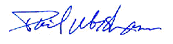 Phil Worsham, SuperintendentJune 15, 2018